INDICAÇÃO Nº 04400/2013Sugere ao Poder Executivo Municipal o conserto do alambrado no entorno do campo localizado na Rua Noruega, entre os números 1996 e 2018, no bairro Jardim das Palmeiras. Excelentíssimo Senhor Prefeito Municipal, Nos termos do Art. 108 do Regimento Interno desta Casa de Leis, dirijo-me a Vossa Excelência para sugerir que, por intermédio do Setor competente, seja executado o conserto do alambrado no entorno do campo localizado na Rua Noruega, entre os números 1996 e 2018, no bairro Jardim das Palmeiras, neste município. Justificativa:Conforme visita realizada “in loco” a partir da solicitação de diversos munícipes, este vereador pode constatar o estado de degradação do referido alambrado – fato este que coloca as crianças em risco, pois, em um momento de distração, podem correr atrás de uma bola que vai para a rua, estando sujeitas a acidentes. A ausência do alambrado também facilita o acesso de animais de grande porte para pastagem no local, o que traz riscos à saúde da comunidade. Plenário “Dr. Tancredo Neves”, em 2 de agosto de 2.013.ANTONIO PEREIRA“Pereira”	-Vereador-	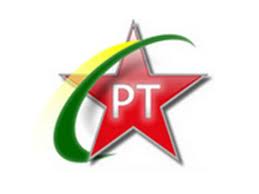 